DSWD DROMIC Report #7on Typhoon “ROSITA” [I.N. YUTU]as of 30 October 2018, 6PMSUMMARYStatus of Affected Families / PersonsA total of 9,144 families or 28,735  persons were affected in 402 barangays, 97 cities/municipalities, and 17 provinces in Regions I, II, III, VIII and CAR (see Table 1; Annex A for details).Table 1. Affected Areas and Number of Affected Families / PersonsNote: Changes in figures are due to continuous assessment and validation.  Sources: LGUs through the C/MSWD and C/MDRRMOStatus of Displaced and Served Families / Persons (see Annex B for details)Note: Changes in figures are due to continuous assessment and validation.  Sources: LGUs through the C/MSWD and C/MDRRMODamaged HousesNote: Update will be posted as soon as validated data is available.Summary of Assistance Provided by DSWDNote: Update will be posted as soon as validated data is available.Status of Prepositioned Resources: Stockpile and Standby FundsThe DSWD Central Office (CO), concerned Field Offices (FOs), and National Resource Operations Center (NROC) have stockpiles and standby funds amounting to ₱2,199,834,702.80 with breakdown as follows:StockpilesA total of 366,614 Family Food Packs (FFPs) amounting to ₱134,029,038.32 and available Food and Non-food Items (FNIs) amounting to ₱937,832,182.77.Standby FundsA total of ₱1,127,973,481.71 standby funds in the CO and FOs. Of the said amount, ₱1,073,520,429.10 is the available Quick Response Fund in the CO.In-transitWorkforce Support for OperationsSituational ReportsDSWD-DRMBDSWD-CARDSWD-FO IDSWD-FO IIDSWD-FO IIIServices and InterventionsDSWD Services and InterventionsCamp Coordination and Camp Management and IDP ProtectionQuick Response Team trained on the Management of Evacuation Center are on standby and ready for deployment to augment the Local Government Units, when necessary.UNICEF and UNFPA are on standby with ready available Women/Child Friendly Space and Family Training and Reunification (FTR) Kits with trained staff to support the Gender Based Violence and Child Protection In Emergencies (CPIE) response.Ongoing manual hauling of goods from the three (3) stranded trucks from NROC along Marcos Highway containing 5,100 FFPs and the non-food items (kitchen, sleeping and family kits) going to Evacuation Centers.Isabela government, pre-emptive evacuation for almost 12,000 residents from the most affected areas.Governor Mamba has ordered the evacuation of 3,000 residents in Cagayan.Services and/or interventions: as of the to date LGUs have been undergoing distribution of FFPs and on going administering the ECs. There are some municipalities of CAR and Region 2 started to augment the LGUs and DSWD Field Offices. Profiling: LGUs have the difficulties in “profiling process” of the MAA’s due to immediate resilient behavior of the communities who are not willing to stay in the ECs.LGU Actual Movement on provisions in the ECs: no food preparations/”cooking operations” at the moment, no hot meal yet have been served.      Security Concerns: AFP /PNP uniformed personnel lent their hands on the hauling and cordoned the area in Marcos highway where our trucks were stranded. In other areas, uniformed men assisted the delivery and distribution of the relief goods. No untoward incidents reported that may hamper the immediate relief operations.    FO 1: Per evaluation DSWD FO I, the LGUs can manage the disaster response operations and the LGUs may close the evacuation center tomorrow.AVAILABLE FAMILY FOOD PACKS (FFPs) IN NROCIN TRANSITWORKFORCE SUPPORT FOR OPERATIONSOn-going repacking of family food packs at the National Resource Operations center (NROC), Pasay City and Visayas Disaster Response Center (VDRC), Cebu City for augmentation support.Continuous mobilization of additional volunteers engaged in the repacking of FFPs at DSWD-NROC.Continuous coordination with the Logistic Cluster for the availability of air, sea and land assets for the mobilization of relief goods to affected areas. Close coordination with the Logistics Cluster for the availability of air, sea, and land assets for transporting relief goods to affected areas.*****The Disaster Response Operations Monitoring and Information Center (DROMIC) of the DSWD-DRMB is closely coordinating with the DSWD-Field Offices for any significant disaster preparedness for response updates.RODEL V. CABADDUReleasing OfficerANNEX A. Number of Affected Families / PersonsANNEX B. Displaced and Served Families / Persons                   -                    - REGION / PROVINCE / MUNICIPALITYNSO Population, 2015NUMBER OF AFFECTEDNUMBER OF AFFECTEDNUMBER OF AFFECTEDNUMBER OF AFFECTEDNUMBER OF AFFECTEDREGION / PROVINCE / MUNICIPALITYNSO Population, 2015NUMBER OF AFFECTEDNUMBER OF AFFECTEDNUMBER OF AFFECTEDNUMBER OF AFFECTEDNUMBER OF AFFECTEDREGION / PROVINCE / MUNICIPALITYNSO Population, 2015BarangaysCities / MunicipalitiesProvincesFamiliesPersonsREGION / PROVINCE / MUNICIPALITYNSO Population, 2015BarangaysCities / MunicipalitiesProvincesFamiliesPersonsGRAND TOTAL100,979,30340297179,14428,735REGION I5,026,128441435401,709REGION II3,451,4102474644,71815,732REGION III11,218,17737732,4455,892REGION VIII4,440,150621208962CAR1,722,006682861,2334,440REGION / PROVINCE / MUNICIPALITYNUMBER OF EVACUATION CENTERS (ECs)NUMBER OF INSIDE ECsNUMBER OF INSIDE ECsNUMBER OF OUTSIDE ECsNUMBER OF OUTSIDE ECsTOTAL SERVEDTOTAL SERVEDREGION / PROVINCE / MUNICIPALITYNUMBER OF EVACUATION CENTERS (ECs)NUMBER OF INSIDE ECsNUMBER OF INSIDE ECsNUMBER OF OUTSIDE ECsNUMBER OF OUTSIDE ECsTotal FamiliesTotal PersonsREGION / PROVINCE / MUNICIPALITYNUMBER OF EVACUATION CENTERS (ECs)FamiliesPersonsFamiliesPersonsTotal FamiliesTotal PersonsREGION / PROVINCE / MUNICIPALITYNOWNOWNOWNOWNOWNOWNOWGRAND TOTAL4066,75521,5091,7504,8758,50126,371REGION I365361,703465401,709REGION II2334,47214,9582467944,71815,752REGION III661,2442,9841,2012,9082,4455,892REGION VIII52392--2392CAR664801,7722991,1677752,926Relief ItemField OfficeQuantityDestinationFamily Food PacksDSWD FO CAR6,8001,700 (La Trinindad, Benguet)5,100 (DSWD Provincial SWAD Office, Tabuk, Kalinga)Sleeping KitDSWD FO CAR500DSWD Provincial SWAD Office, Tabuk, KalingaKitchen KitDSWD FO CAR500DSWD Provincial SWAD Office, Tabuk, KalingaFamily KitDSWD FO CAR400DSWD Provincial SWAD Office, Tabuk, KalingaFamily Food PacksDSWD FO III2,0001,000 (Sitio Hiwalayan, Barangay Bacong, San Luis, Aurora)1,000 (La Trinidad, Benguet)Sleeping KitDSWD FO III1,000500 (Sitio Hiwalayan, Barangay Bacong, San Luis, Aurora)500 (La Trinindad, Benguet)CategoryOrganizationNo. of PaxRemarksCiviliansMCCT32Mechanized ProductionCiviliansMCGI21Mechanized ProductionCiviliansJollibee13Mechanized ProductionTOTAL WORKFORCE DEPLOYEDTOTAL WORKFORCE DEPLOYED66DATESITUATIONS / ACTIONS UNDERTAKENOctober 30, 2018The Disaster Response Operations Monitoring and Information Center (DROMIC) of the DSWD-DRMB is closely coordinating with the DSWD-Field Offices for significant disaster preparedness for response updates.DATESITUATIONS / ACTIONS UNDERTAKENOctober 30, 2018Prepositioning of 890 tents to the 70 LGUs identified by MGB to be highly susceptible to landslides and flashfloods.Activation of DSWD QRT and Provincial SWAD Teams to render duty 24/7 to monitor and report situations in their respective AOR.Coordinated with SWAD Team Members and CRD
RRMC  through the DReMD staff on duty at the Emergency Operation Center as regards the status of ongoing preparation for the expected arrival of typhoon Rosita.DATESITUATIONS / ACTIONS UNDERTAKENOctober 29, 2018The Disaster Response Management Division (DRMD) staff together with the Provincial Operations Offices (POOs) are closely monitoring the possible effects of the current weather condition and ensuring submission of reports when needed. Likewise, close coordination with the Office of Civil Defense (OCD) Regional Center 1 and with the different P/C/MDRRMCs is being conducted to monitor if there are adverse effect brought by Typhoon “Rosita”.DATESITUATIONS / ACTIONS UNDERTAKENOctober 29, 2018The Disaster Monitoring and Response Team of the DSWD-FO II, SWAD Teams and MATs in the provinces of Batanes, Cagayan, Isabela, Quirino, and Nueva Vizcaya were alerted and would render duty in the event Typhoon Rosita affects their respective areas of jurisdiction.The DSWD-FO II is continuously providing weather updates and monitoring of possible areas to be affected through coordination with SWAD Teams and C/MATs for their appropriate action.DATESITUATIONS / ACTIONS UNDERTAKENOctober 29, 2018Alerted the Regional and Provincial Quick Team to monitor the current situation in their respective area of jurisdiction.Continuous prepositioning of goods in the Province of Aurora to ensure adequate number of relief items in the area.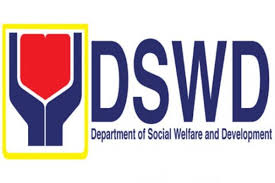 CAMP COORDINATION AND CAMP MANAGEMENT AND IDP PROTECTION FOOD AND NON-FOOD ITEMS Relief ItemQuantityCostRemarksFamily Food Packs81,200₱29,232,000.00Production ongoingNFA Rice (in Kilograms)191,120₱6,211,400.00Production ongoingHygiene Kits57,773₱103,283,680.75Production ongoingSleeping Kits57,282₱43,405,435.50Production ongoingFamily Kits23,488₱54,022,400.00Production ongoingKitchen Kits3,596₱2,725,768.00Production ongoingTents1,489₱23,675,100.00Production ongoingLaminated Sacks117₱407,028.96Production ongoingDAFAC Forms430,950₱767,091.00Production ongoingCollapsible Water Carrier10,497₱4,345,758.00Production ongoingRelief ItemField OfficeQuantityDestinationFamily Food PacksDSWD FO CAR6,8001,700 (La Trinindad, Benguet)5,100 (DSWD Provincial SWAD Office, Tabuk, Kalinga)Sleeping KitDSWD FO CAR500DSWD Provincial SWAD Office, Tabuk, KalingaKitchen KitDSWD FO CAR500DSWD Provincial SWAD Office, Tabuk, KalingaFamily KitDSWD FO CAR400DSWD Provincial SWAD Office, Tabuk, KalingaFamily Food PacksDSWD FO III2,0001,000 (Sitio Hiwalayan, Barangay Bacong, San Luis, Aurora)1,000 (La Trinidad, Benguet)Sleeping KitDSWD FO III1,000500 (Sitio Hiwalayan, Barangay Bacong, San Luis, Aurora)500 (La Trinindad, Benguet)CategoryOrganizationNo. of PaxUniformed PersonnelMCCT (Cash for Work)32Uniformed PersonnelMCGI21CivilianJollibee13TOTAL WORKFORCE DEPLOYEDTOTAL WORKFORCE DEPLOYED66REGION / PROVINCE / MUNICIPALITYREGION / PROVINCE / MUNICIPALITYNSO Population, 2015NUMBER OF AFFECTEDNUMBER OF AFFECTEDNUMBER OF AFFECTEDNUMBER OF AFFECTEDNUMBER OF AFFECTEDREGION / PROVINCE / MUNICIPALITYREGION / PROVINCE / MUNICIPALITYNSO Population, 2015NUMBER OF AFFECTEDNUMBER OF AFFECTEDNUMBER OF AFFECTEDNUMBER OF AFFECTEDNUMBER OF AFFECTEDREGION / PROVINCE / MUNICIPALITYREGION / PROVINCE / MUNICIPALITYNSO Population, 2015BarangaysCities / MunicipalitiesProvincesFamiliesPersonsREGION / PROVINCE / MUNICIPALITYREGION / PROVINCE / MUNICIPALITYNSO Population, 2015BarangaysCities / MunicipalitiesProvincesFamiliesPersonsGRAND TOTALGRAND TOTAL100,979,30340297179,14428,735REGION IREGION I5,026,128441435401,709Ilocos SurIlocos Sur689,66841125375Tagudin39,2774125375La UnionLa Union786,653219250768Agoo63,6925631Aringay47,45832167Balaoan39,188257192Bangar35,9472135363Bauang75,032113Caba22,03921647Luna35,8023620CITY OF SAN FERNANDO (Capital)121,812114Tubao28,7292741PangasinanPangasinan2,956,726194165566Alcala43,402128Bolinao82,084118Dagupan City171,271846200LINGAYEN (Capital)103,2789116350REGION IIREGION II3,451,4102474644,71815,732CagayanCagayan1,199,32071141,2814,390Abulug32,49712575Allacapan33,5719106274Amulung47,86031136Aparri65,649135136Camalaniugan24,9233310Gonzaga38,8923104384Lal-lo44,5061081237Lasam39,1359133425Pamplona23,596176302,351Peñablanca48,5842212Piat23,5971930Santa Ana32,906337150Santa Teresita19,03831966Tuao61,535686204IsabelaIsabela1,593,566164273,32310,970Alicia71,5045132485Aurora35,017345129Benito Soliven29,6244102289Cabagan50,174359230Cabatuan39,413532101City of Cauayan129,5233820Cordon42,926150208Delfin Albano (Magsaysay)26,6146151485Dinapigue5,00563721,140Divilacan5,6874169586Echague79,09411143404Gamu29,904119Ilagan (capital)145,568536112Jones45,666566216Luna19,326233119Maconacon4,25311288886Naguilian31,90252980Palanan17,260143221,209Quezon25,8606119403Ramon52,70713793Reina Mercedes26,998332110Roxas61,77313209639San Guillermo20,200174731,413San Mariano55,3708130507San Pablo25,3841419Santa Maria25,38241254Santo Tomas23,005172691,024Nueva VizcayaNueva Vizcaya452,28732715Dupax del Norte27,5142511Dupax del Sur19,111124QuirinoQuirino188,99193107357Aglipay27,787148145Cabarroguis (capital)30,582758205Saguday16,070117REGION IIIREGION III11,218,17737732,4455,892AuroraAurora214,3363652,4425,882Casiguran24,31313184674Dilasag15,83581,2833,344Dinalungan11,3228650966Dingalan25,4826305819Dipaculao29,73612079ZambalesZambales823,88811310Santa Cruz58,1511310REGION VIIIREGION VIII4,440,150621208962Northern SamarNorthern Samar632,37962208962Mapanas14,025577308Pambujan33,0621131654CARCAR1,722,006682861,2334,440AbraAbra241,160321431Dolores11,31521327Licuan-Baay (Licuan)4,689114ApayaoApayao119,184125105443Conner26,051266304Flora17,39121032Luna19,063129Pudtol14,92531144Santa Marcela13,61341654BenguetBenguet791,59035108973,194Atok19,668112Baguio City345,366631130Bakun15,357261225Bokod13,7564924Buguias43,62742788Itogon59,82094951,649Kabayan15,260148Sablan11,45711035Tuba47,6486244976Tublay17,89211557IfugaoIfugao202,8025635104Lamut25,27943392Tinoc16,5591212KalingaKalinga212,6808174261City of Tabuk (capital)110,642874261Mountain ProvinceMountain Province154,59054108407Barlig4,81912072Bauko31,065129138Besao7,040243124Sabangan9,31511673REGION / PROVINCE / MUNICIPALITYREGION / PROVINCE / MUNICIPALITYNUMBER OF EVACUATION CENTERS (ECs)NUMBER OF INSIDE ECsNUMBER OF INSIDE ECsNUMBER OF OUTSIDE ECsNUMBER OF OUTSIDE ECsTOTAL SERVEDTOTAL SERVEDREGION / PROVINCE / MUNICIPALITYREGION / PROVINCE / MUNICIPALITYNUMBER OF EVACUATION CENTERS (ECs)NUMBER OF INSIDE ECsNUMBER OF INSIDE ECsNUMBER OF OUTSIDE ECsNUMBER OF OUTSIDE ECsTotal FamiliesTotal PersonsREGION / PROVINCE / MUNICIPALITYREGION / PROVINCE / MUNICIPALITYNUMBER OF EVACUATION CENTERS (ECs)FamiliesPersonsFamiliesPersonsTotal FamiliesTotal PersonsREGION / PROVINCE / MUNICIPALITYREGION / PROVINCE / MUNICIPALITYNOWNOWNOWNOWNOWNOWNOWGRAND TOTALGRAND TOTAL4066,75521,5091,7504,8758,50126,371REGION IREGION I365361,703465401,709Ilocos SurIlocos Sur1125375--125375Tagudin1125375--125375La UnionLa Union1424676246250768Agoo5631--631Aringay12167--2167Balaoan157192--57192Bangar113135746135363Bauang113--13Caba11647--1647Luna1620--620CITY OF SAN FERNANDO (Capital)114--14Tubao2741--741PangasinanPangasinan21165566--165566Alcala128--28Bolinao118--18Dagupan City846200--46200LINGAYEN (Capital)11116350--116350REGION IIREGION II2334,47214,9582467944,71815,752CagayanCagayan641,2734,3778331,2814,410Abulug12575--2575Allacapan9106274--106274Amulung11136--1136Aparri335136--35136Camalaniugan1310--310Gonzaga598360624104384Lal-lo1081257--81257Lasam913141629133425Pamplona156302,351--6302,351Peñablanca2212--212Piat1930--930Santa Ana337150--37150Santa Teresita31966--1966Tuao186204--86204IsabelaIsabela1573,08510,2092387613,32310,970Alicia5132485--132485Aurora345129--45129Benito Soliven4102289--102289Cabagan259230--59230Cabatuan532101--32101City of Cauayan1820--820Cordon150208--50208Delfin Albano (Magsaysay)79429357192151485Dinapigue63721,140--3721,140Divilacan812946840118169586Echague3143404--143404Gamu119--19Ilagan (capital)536112--36112Jones566216--66216Luna433119--33119Maconacon11288886--288886Naguilian52980--2980Palanan212229041003053221,209Quezon5119403--119403Ramon13793--3793Reina Mercedes532110--32110Roxas131955751464209639San Guillermo174731,413--4731,413San Mariano8130507--130507San Pablo1419--419Santa Maria21254--1254Santo Tomas824294227822691,024Nueva VizcayaNueva Vizcaya3715--715Dupax del Norte2511--511Dupax del Sur124--24QuirinoQuirino9107357--107357Aglipay148145--48145Cabarroguis (capital)758205--58205Saguday117--17REGION IIIREGION III661,2442,9841,2012,9082,4455,892AuroraAurora651,2412,9741,2012,9082,4425,882Casiguran2014454440130184674Dilasag51315991,1522,7451,2833,344Dinalungan17650966--650966Dingalan21305819--305819Dipaculao211469332079ZambalesZambales1310--310Santa Cruz1310--310REGION VIIIREGION VIII52392--2392Northern SamarNorthern Samar52392--2392Mapanas-------Pambujan52392--2392CARCAR664801,7722991,1677752,926AbraAbra11327141431Dolores11327--1327Licuan-Baay (Licuan)---1414ApayaoApayao11451632411169274Conner16242411130135Flora21032--1032Luna129--29Pudtol31144--1144Santa Marcela41654--1654BenguetBenguet402871,0951917354741,817Atok112--12Baguio City42310362129124Bakun---829829Bokod---924924Buguias---27882788Itogon68129156211137502Kabayan148--48Sablan11035--1035Tuba2415359985362238961Tublay31557--1144IfugaoIfugao22266135435120Lamut22266114233108Tinoc---212212KalingaKalinga874261--74261City of Tabuk (capital)874261--74261Mountain ProvinceMountain Province43916070263109423Barlig---20722072Bauko21873116529138Besao15143811043124Sabangan116731161789